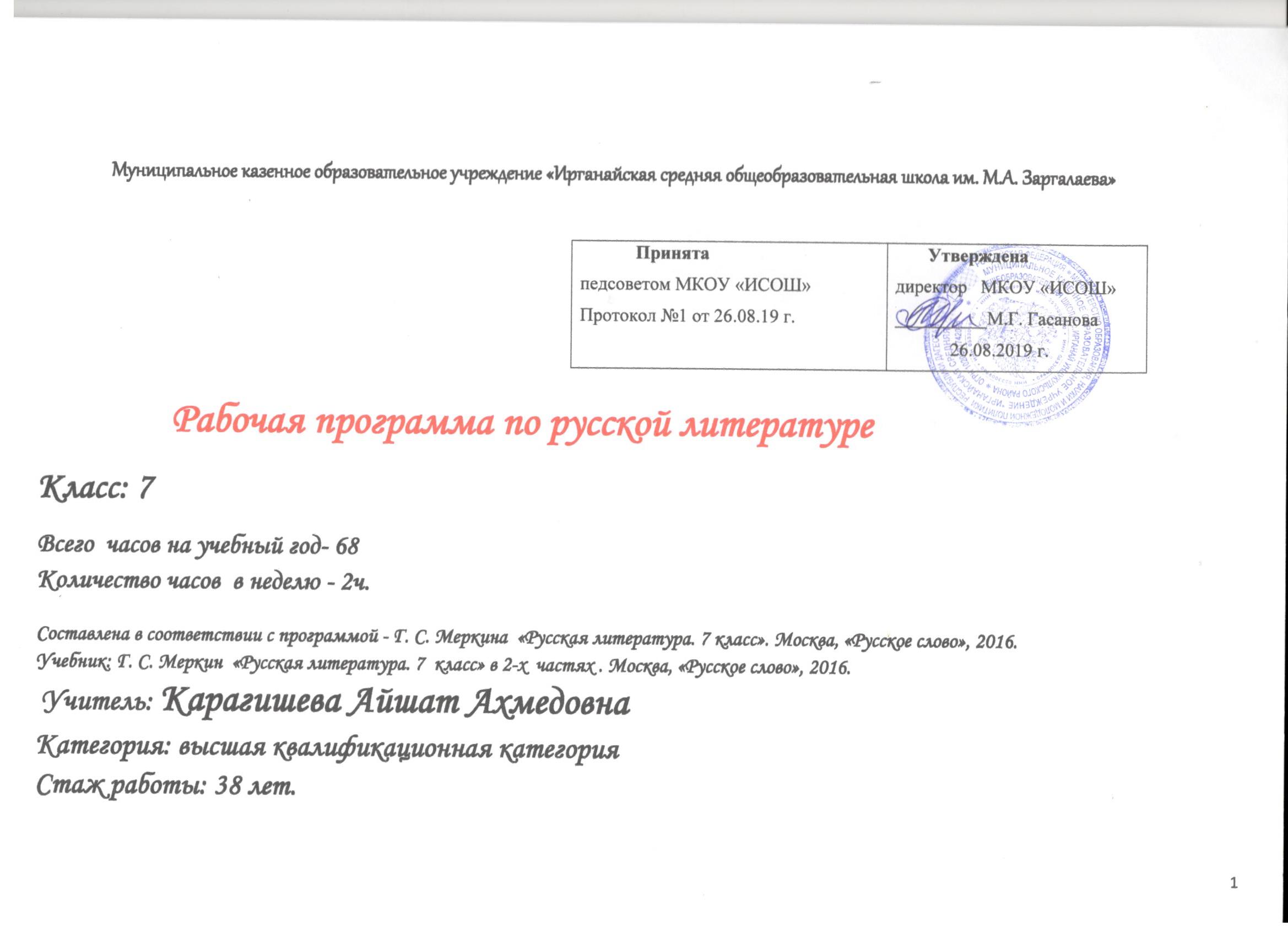 ПОЯСНИТЕЛЬНАЯ ЗАПИСКАЛитература - базовая учебная дисциплина, формирующая духовный облик и нравственные ориентиры молодого поколения. Ей принадлежит ведущее место в эмоциональном, интеллектуальном и эстетическом развитии школьников, в формировании их миропонимания и национального самосознания, без чего невозможно  духовное развитие нации в целом. Специфика литературы как школьного предмета определяется сущностью литературы как феномена культуры: литература эстетически осваивает мир, выражая богатство и многообразие человеческого бытия в художественных образах. Она обладает большой силой воздействия на читателей, приобщая их к нравственно - эстетическим ценностям нации и человечества. Основу содержания литературы как учебного предмета составляет чтение и текстуальное изучение  художественных произведений. Целостное восприятие и понимание художественного произведения, формирование умения анализировать и интерпретировать художественный текст возможно только при соответствующей эмоционально-эстетической реакции читателя. Её качество непосредственно зависит от читательской компетенции, включающей способность наслаждаться произведениями словесного искусства, развитый художественный вкус, необходимый объём историко и теоретико- литературных знаний и умений, отвечающий возрастным особенностям учащегося.2.Содержание программы  по литературе 3.Календарно-тематическое планирование  №Тема, разделОсновное содержание программыКол-вочасовУроки развития речи.Уроки развития речи.№Тема, разделОсновное содержание программыКол-вочасовКлассные сочиненияДомашние сочинения.1.Введение.Литературные роды. Жанр и жанровое образование. Движение жанров. Личность автора, позиция писателя, труд и творчество.1----2.Из устного  народного творчества Былины «Святогор и Микула Селянинович», «Илья Муромец и Соловей-разбойник». А.К. Толстой. «Илья Муромец». Русские народные песниОбрядовая поэзия23.Из древнерусской литературы Из «Повести временных лет» («И вспомнил Олег коня своего »), «Повесть о Петре и Февронии Муромских». Поучительный характер древнерусской литературы214.Из  литературы  XVIII  векаМ.В. Ломоносов «О вы, которых ожидает...» (из «Оды на день восшествия на всероссийский престол ее величества государыни императрицы Елисаветы Петровны, 1747 года»). «Я знак бессмертия себе воздвигнул...»: Г.Р.Державин «Властителям и судиям»: Д.И. Фонвизин «Недоросль»65.Из литературы  XIX века А.С. Пушкин «К Чаадаеву» («Любви, надежды, тихой славы...»), «Во глубине сибирских руд...»,«Туча»,  «Песнь о вещем Олеге»,  «Полтава» М.Ю. Лермонтов «Родина», «Песня про царя Ивана Васильевича...». Н.В. Гоголь «Шинель»: М.Е. Салтыков-Щедрин «Повесть о том, как один мужик двух генералов прокормил», «Дикий помещик» Л.Н. Толстой «Севастополь в декабре месяце» Н.С. Лесков «Левша». А.А. Фет «Вечер», «Зреет рожь над жаркой нивой...». А.П. Чехов «Хамелеон», «Смерть чиновника»: М.М. Зощенко. «Обезьяний язык»; А.Т. Аверченко. «Открытие Америки»; Н.А. Тэффи. «Воротник», «Свои и чужие» 2926.Из  литературы  XX  века М. Горький «Детство» (главы из повести по выбору). «Легенда о Данко» (из рассказа «Старуха Изергилъ»). И.А. Бунин  «Догорел апрельский светлый вечер...», «Кукушка», А.И. Куприн «Куст сирени». В.В. Маяковский «Необычайное приключение, бывшее с Владимиром Маяковским летом на даче» С.А. Есенин «Отговорила роща золотая...», «Я покинул родимый дом...» И.С. Шмелев «Русская песня». М.М. Пришвин «Москва-река». К.Г. Паустовский «Мещерска ясторона» Н.А.Заболоцкий «Не позволяй душе лениться...» А.Т. Твардовский     «Прощаемся мы с матерями...» Б.Л. Васильев   «Экспонат №...» В.М. Шукшин   «Микроскоп», «Волки», «Срезал», «Постскриптум»25117.Из зарубежной литературы У. Шекспир «Когда на суд безмолвных, тайных дум...», «Прекрасное прекрасней во сто крат...», «Уж если ты разлюбишь, — так теперь...», «Люблю, — но реже говорю об этом...» Р. Бернс «Возвращение солдата», «Джон Ячменное Зерно»  Ш. Петёфи «В деревне». Р.Л. Стивенсон   «Вересковый мед» . Конан  Доил  «Записки о Шерлоке Холмсе» А. Сент-Экзюпери   «Планета людей»5ДАТА№№ТЕМА УРОКАСОДЕРЖАНИЕПланируемые результаты Предметные (по элементам системы знаний)Домашнее задание 1Введение в  курс  литературы. «Любите  читать!»Беседа  о литературе как  источнике  жизненного  опыта. О  пользе  книг.Понимание образной природы литературы как явления словесного искусства. Владение литературоведческими терминами лирика, эпос, драмаСтр.5, в-5-62Устное  народное  творчество. Былины  как  жанр.  Былинные  герои. Былина «Святогор и Микула  Селянинович».  Трагедия  Святогора.  Повторить  знания  об  УНТ. Особенности  былин.  Вспомнить  изученные  былины, рассказ  об  их  героях. Роль  былин  в  русской  истории. Чтение  и анализ  былины.  В  чем  причина  трагедии  Святогора.  Нравственность  былин.Ученик научится понимать содержание основных понятий, связанных с темой, и правильно применять ихСтр.16, в-63Былина «Илья  Муромец и  Соловей-разбойник». Величие  богатыря.А. Толстой  «Илья  Муромец».Чтение  и  анализ  нравственной  проблематики  былины. Языковые  средства  былины.  Традиции УНТ  в  русской  литер.Ученик научится понимать содержание основных понятий, связанных с темой, и правильно применять их4Русские  народные  песни. Обрядовые  песни. Особенности  русс нар  песен.  Виды  песен. Изучить  тематику  песен.  Художественные  образы  в песнях. Простота и красота языка. Лирические и лироэпические  песни.Стр.39 в-2-35Древнерусская  литература. «Повесть  временных  лет» как  исторический  и художественный  памятник культуры.Повторить  особенности др рус  литературы. Чтение и анализ  отрывка  «Повести..»Выявление исторической основы летописной записи, параллельных сюжетов о смерти от коня в мировой литературе; особенностей языка летописи.Стр.54 в - 46«Повесть о  Петре  и Февронии»  как  литературный памятник  верности  и  любви.Чтение и анализ  эпизодов повести.  Комментирование исторических  моментов.Выявление особенностей жанра «Повести о Петре и Февронии Муромских», символического значения образов змееборца и премудрой девы7Мудрость, нравственная  чистота религиозных  образов  древнерусской  литературы.выявить  нравственные  проблемы  повести. В  чем  поучение?Умение создавать устные монологические высказывания разного типа, вести диалог8Литература  18  века. Литературные  направления.   Классицизм. М.В. Ломоносов.  Очерк   жизни  и   деятельности ученого и поэта. Дать  понятие  литературного  направлений.  Воссоздание атмосферы эпохи, выявление особенностей классицизма как литературного направленияВыявление значения научного наследия М.В. ЛомоносоваРасширить  знания о Ломоносове. Повторить  понятие  оды как  жанра.Воссоздание атмосферы эпохи, выявление особенностей классицизма как литературного направленияВыявление значения научного наследия М.В. ЛомоносоваСтр.62, в-49Оды  Ломоносова. Вера  в  созидательное  начало  человека. Теория Ломоносова  о «Трех  штилях». Выявление роли теории «трёх штилей» М.В. Ломоносова в решении языковых проблем времени. Чтение  и  анализ  од. Познакомить с теорией и  е ролью  для  русской  литературы.Владение литературоведческими терминами: одаВыявление роли теории «трёх штилей» М.В. Ломоносова в решении языковых проблем времени.  Выявление сущности понятия «просвещённый абсолютизм», значения деятельности Екатерины II Стр.60-62.10Г.Р. Державин. Литературное  наследие  Державина. Ода  «Властителям  и судиям»Чтение  и  анализ  од.  Гражданское  мужество  Державина.Понимание  связи литературных произведений с эпохой их написания; выявление заложенных в них вневременных, непреходящих нравственных ценностей и их современного звучанияСтр. 74 в – 11Стр. 75-7811Д.И.Фонвизин. Просветительские    комедии  Фонвизина  как воплощение  традиций  классицизма. Воплощение   классицизма в  драмах и комедиях.  Обзорное  знакомство  с биографией и творчеством  писателя. Роль  комедий   в русс  литературе.Формирование собственного отношения к произведениям русской литературы18 векаСтр. 127 в – 6, 12Комедия  Фонвизина «Недоросль». Жизнь  в доме  Простаковых и Скотинина.Сатирическая направленность комедии. Знакомство  с героями  комедии.  Характеристика  героев. Система  образов: положительные  и отрицательные  герои  комедии. Взаимоотношения семьи. Основной  конфликт. Развенчание нравов Простаковых  и Скотининых. Ответы на вопросы учебника, составление цитатного планаСтр. 128 в - 113Идеальные  герои комедии и  их  конфликт  с миром  крепостников.Характеристика  положительных  героев. Их  мировосприятие и мировоззрение.Пониманиесвязи литературных произведений с эпохой их написания; выявление заложенных в них вневременных, непреходящих нравственных ценностей и их современного звучанияСтр. 127 в – 6, стр. 128 в - 114 Проблема образования,  воспитания и  идея  гражданского служения в пьесе. Идея  возмездия за  безнравственность.Актуальность проблем. Черты  классицизма  в пьесе.  Д/З  Сочинение  по  пьесе  Фонвизина«Тема образования,  воспитания и  идея  гражданского служения в пьесе Фонвизина  «Недоросль». Р.Р. Проверка  знаний  по  комедии.Умение составлять план характеристики персонажей,  анализировать  эпизоды  для  выявления  проблем  общества  18 века.15Литература 19  века. А.С. Пушкин. Детские и юношеские годы. Начало  творчества. После  Лицея.  Стихотворение «К  Чаадаеву». Тема  дружбы и  свободы.Расширить  знания  о жизни  поэта.Чтение  и анализ  главы романа Тынянова. Чтение и анализ  стихов. Чтение  комментариев  к ним. Высокое  звучание темы дружбы и любви в лирике Пушкина.Выявление особенностей творчества поэта петербургского периода.Выявление художественной идеи стихотворений.Воссоздание исторической атмосферы эпохи восстания декабристов; причин, побудивших А.С. Пушкина обратиться  к опальным декабристам. Стр.158-164, Стр. 149 в – 4,Одно стих. наизусть 16«Песнь  о  вещем  Олеге». Судьба  Олега  в летописи и  в балладе Пушкина. Изучить  интерес  поэта  к русской  истории. Мотивы судьбы  в истории  об  Олеге: предсказания, предзнаменования.Выявление художественной идеи стихотворений.Выявление художественной идеи баллады, различий между летописным фрагментом и произведением А.С. Пушкина. Стр.178-182, ответить  на вопросы. 17Образ  Петра 1 и тема  России  в  поэме  Пушкина  «Полтава». Художественные  образы  поэмы. Роль  антитезы.Чтение  и анализ  отрывка Языковые  средства  поэмы.Выявление смысла противопоставления образа Петра I и Карла XII.Стр.183-191.18А.С. Пушкин. Тема власти, жестокости, зла в стихотворении «Анчар». Человек и природа в стихотворении «Туча».Выявление художественной идеи стихотворений.Умение анализировать литературное произведение: определять его  принадлежность к одному из литературных родов и жанровСтр.173-174, выучить наизусть.19М.Ю. Лермонтов. Очерк  жизни  и творчества Тема  Родины в  стихах  Лермонтова. Стихотворения   «Три пальмы»,  «Родина»Повторить  и расширить  знания  по  биографии поэта (чтение   статьи  Андронникова Л.И.). Развитие и переосмысление  пушкинских традиций в лирике ЛермонтоваФормирование представлений о многогранности таланта М.Ю. Лермонтова, нашедшей отражение в живописном наследии поэта.Выявление значения библейской символики стихотворений, авторской позиции.Стр.194-203, выучить наизусть стих.20Традиции  народного  творчества  в  лирике  Лермонтова. «Песня  про  царя.. и  купца Калашникова»Сюжет поэмы, его историческая основа. Образ Ивана Грозного и тема власти. Нравственные проблемы поэмы. Проследить  как  проявляются   традиции  народного  творчества  в  «Песне»  Особенности языка. Комментированное  чтение.Выявление различий между реальными историческими событиями и эпохой Ивана Грозного в изображении М. Ю. Лермонтова, выявление художественной идеи произведенияСтр.205-221, ответить на вопросы.21Р.р. Сочинение по творчеству А.С. Пушкина и М.Ю.Лермонтова Развитие речи (анализ произведения на выбор ученика)Анализ произведения, работа со словом, литературоведческий анализ22Н.В. Гоголь.  Очерк жизни  и творчества. История повести «Шинель». Жизнь  мелкого чиновника в повести «Шинель».Повторить  и расширить  знания  по  биографии . Тема города  и  «маленького человека». Комментированное  чтение.Понимание образной природы литературы как явления словесного искусстваУмение отвечать на вопросы по прочитанному текстуСтр.226-229, ответить на вопросы.23Тема  «маленького  человека»  в  повести «Шинель». Гуманизм Гоголя. Мечта и действительность. Анализ эпизодов, характеристика герояФормулирование собственного отношения к произведениям русской литературы н. 19 века. Приобщение к духовно-нравственным ценностям русской литературы и культурыСтр.230-262,  ответить на вопросы.24Р.Р.  Письменная  работа  по  повести «Шинель».Трагическое  и  комическое в повести  «Шинель».Анализ  повести  по  теме. В  чем  трагизм  и  комизм в  повести? Значение фантастического финала в повести. Гуманизм  Гоголя. Проверка  знаний по  повести.Развитие письменной речи, умение составлять развернутый ответ по заданной теме, проблеме25И.С. Тургенев. Жизнь и творчество. Книга «Записки охотника». Рассказ  «Хорь и Калиныч» (обзор содержания и проблематики).  Чтение отрывка  книги  о  Тургеневе С.И. Липеровской. Повторить  и расширить  знания  по  биографии  писателя.   История  создания  книги  «Записки  охотника». Авторские раздумья о судьбах народа. Анализ эпизодов, характеристика героев. Отражение черт  русского  характера в  очерках . Анализ эпизодов, характеристика героя.Комментированное  чтение.Формулирование собственного отношения к произведениям русской литературы н. 19 века. Приобщение к духовно-нравственным ценностям русской литературы и культурыСтр.266-274.ответить н вопросы 1-2.26Талант и  чувство достоинства крестьян в  рассказе  «Певцы». Стихотворение  в  прозе «Нищий». Тема, смысл  стихотворения.Раздумья автора  о мире и человеке, о красоте и величии русского языка. Комментированное  чтение. Анализ эпизодов, характеристика героев Понятие  об  этом  жанре. Особенности  стихов  в  прозе. Многообразие тематики.Владение литературоведческими терминами: стихотворение в прозеСтр.274-292, ответить на вопросы.Стр.293.27Н.А. Некрасов. Жизнь  и  творчество поэта. Современники  о  Некрасове.Стихотворение  «Размышление  у  парадного  подъезда».Повторить  и расширить  знания  по  биографии поэта. Творческая  история  стихотворения. Доля народная — основная тема произведений поэта.Ученик научится  соотносить представления, полученные при чтении художественного произведения, со сведениями из истории, сопоставлять иллюстрации и картину художника, тематически близкую стихотворению,Стр.296-304, ответить на вопросы.28Поэма  «Русские  женщины» (обзор содержания) .  Глава  «Княгиня  Трубецкая». Сила  характера, любовь  и  чувство  долга русских  женщин.Историческая  основа  поэмы.Знакомство  с  историей  декабристского  восстания, судьба  жен  декабристов. Анализ  эпизодов, характеристика  героинь поэмы.Работа с текстом, комментированное чтение, аналитическая беседаСтр.307-311.29Стихотворение  «Железная  дорога». Социальные  мотивы  стихотворения.Тема  народа, вера  в будущее  в  стихах  Некрасова. Роль  его  творчества в русской  культуре и жизни  народа. Народные характеры и судьбы в стихах Некрасова.    Комментированное  чтение. Анализ  эпизодов.      Д/З Р.Р.  Письменная  работа  по  творчеству  Некрасова.формулировать вывод, определять отношение автора к изображаемым событиямСтр.311-318, ответить на вопросы.30М.Е.  Салтыков -Щедрин. Очерк жизни  и  творчества.  Новаторство  писателя. «Сказки  для  детей  изрядного  возраста».   Повторить  и расширить  знания  по  биографии  писателя. Дать  понятие  социальной  сказки.  Традиции  УНТ. Новаторство. Тематика  сказок  С-Щ. Эзопов язык. Комментированное  чтение  сказок.Умение понимать и формулировать тему, идею, нравственный пафос литературного произведения.Выявление особенностей сатиры на общественное устройство современной Салтыкову-Щедрину России; пародии на цивилизацию, на представления о блаженном существовании «естетвенных людей» - дикарейСтр.319-322.31«Повесть  о  том, как  мужик  двух  генералов прокормил»: социальная сатира  на  помещиков. Обобщенный  образ  помещика  и  образ  мужика в  сказке.Образ народа в сказках. Отражение парадоксов жизни народа.  Сильные и слабые стороны характера. Чтение, анализ  сказки. Обличение нравственных пороков общества, сатира на  барскую Русь. Чтение, анализ  сказок.Умение понимать и формулировать тему, идею, нравственный пафос литературного произведения.Выявление особенностей сатиры на общественное устройство современной Салтыкову-Щедрину России; пародии на цивилизацию, на представления о блаженном существовании «естетвенных людей» - дикарейСтр.323-331, ответить на вопросы.32Р.Р. Судьба  русского  крестьянина  в творчестве поэтов и писателей  19 века.Письменный  ответ по  творчеству Некрасова, С-Щедрина.Развитие письменной речи, умение составлять развернутый ответ по заданной теме, проблеме33Л.Н. Толстой. Война   глазами  писателя-очевидца. «Севастопольские рассказы».Творческая история «Севастопольских рассказов». Человек и война, жизнь и смерть, героизм, подвиг, защита Отечества — основные темы рассказа. Историческая  основа  рассказов  о Севастополе.Владение литературоведческими терминами: рассказ, портрет.  Умение характеризовать героев, сопоставлять героев одного или нескольких произведений. Умение пересказывать прозаические произведения с использованием образных средств русского языка и цитат из текстаСтр.333-335.34«Севастополь  в  декабре  месяце». Будни  войны.Основные  мотивы  написания  рассказа. Восприятие  военных  событий  Толстым. Образы защитников Севастополя. Авторское отношение к героям. Владение литературоведческими терминами: рассказ, портрет.  Умение характеризовать героев, сопоставлять героев одного или нескольких произведений. Умение пересказывать прозаические произведения с использованием образных средств русского языка и цитат из текстаСтр.336-354, ответить на вопросы.35Р.Р. Письменная работа «Героизм  защитников  Севастополя».Отношение  Толстого  к  войне,  участникам  сражений.Умение создавать устные и письменные монологические высказывания разного типа36Н.С. Лесков. Очерк жизни  «Автобиографическая заметка».Краткие сведения о Н.С. Лескове. «Лесков — писатель будущего».Ученик научится выполнять краткий выборочный пересказ текста, сопоставлять характеры персонажей по заранее составленнному плану, давать письменный отзыв на эпизод, участвовать в дискуссии; выявлять сюжетную основу произведения, особенности языка и жанра сказа, способы создания образов Александра I и Николая I, позицию автора и рассказчикаСтр.356-360.37Н.С. Лесков. Сказ «Левша»Образ Левши в сказеОсобенность проблематики и центральная идея. Образный мир произведения. Анализ эпизода, словарная работа. Выразительное чтение, лексич. работа, работа с иллюстрациями учебника, беседаУченик научится выполнять краткий выборочный пересказ текста, сопоставлять характеры персонажей по заранее составленнному плану, давать письменный отзыв на эпизод, участвовать в дискуссии; выявлять сюжетную основу произведения, особенности языка и жанра сказа, способы создания образов Александра I и Николая I, позицию автора и рассказчикаСтр.360-396, ответить на вопросы.38Ф.И. Тютчев.  Философская лирика. А.А. Фет. Лирика о  природе.Стихотворения Тютчева «С поляны коршун поднялся...», «Фонтан». Тема человека и природы. Русская природа в стихотворениях А.А.Фета «Вечер» и «Зреет рожь над жаркой нивой».Чтение и анализ  стихов. Чтение  комментариев  к ним.Ученик научится выразительно читать стихи о природе, давать письменный отзыв о поэтическом тексте. Ученик научится  выбирать из предложенных произведений стихотворение, наиболее соответствующее собственному мироощущению и объяснять свой выбор, подбирать ключевые слова, сочетания слов и составлять небольшие тезисы для рассуждения, находить в тексте стихотворения образно-выразительные средства, выявлять ведущий художественный прием и определять их рольСтр.401-410, выучить одно стих. наизусть.39Поэзия 19 века о России.Чтение и анализ стихов Н.Языкова, И.С. Никитина, А.Н. Майкова, А.К. ТолстогоУченик научится выразительно читать стихи о природе, давать письменный отзыв о поэтическом тексте. Ученик научится  выбирать из предложенных произведений стихотворение, наиболее соответствующее собственному мироощущению и объяснять свой выбор, подбирать ключевые слова, сочетания слов и составлять небольшие тезисы для рассуждения, находить в тексте стихотворения образно-выразительные средства, выявлять ведущий художественный прием и определять их рольСтр.411-415, выучить одно стих. наизусть.40А.П.  Чехов.  Жизнь  писателя  в воспоминаниях  современников.Повторить  и расширить  знания  по  биографии  писателя.Ученик научится готовить рассказ о жизни писателя с подбором иллюстративного материала, определять тематику юмористических рассказов писателя, характеризовать роль антитезы и метафоры в рассказах Чехова, находить в тексте художественную деталь и характеризовать ее рольСтр.416-422.41Рассказ  «Хамелеон».  Социальная и нравственная направленность рассказаЧтение и анализ  рассказа. Чтение  комментариев  к нему. Разоблачение беспринципности, корыстолюбия, чинопочитания. Способы создания образов.Ученик научится готовить рассказ о жизни писателя с подбором иллюстративного материала, определять тематику юмористических рассказов писателя, характеризовать роль антитезы и метафоры в рассказах Чехова, находить в тексте художественную деталь и характеризовать ее рольСтр.423-427, ответить на вопросы.42И.А. Бунин. Лирика. Образ  Родины в стихотворении «Догорел апрельский светлый  вечер..»Кратко  познакомить  с  биографией  писателя, рассказ  о  его трагической  судьбе. Анализ  стиха.Ученик научится характеризовать образ-пейзаж, определять выразительные средства создания образов и использовать их при характеристике героев и персонажей, определять характеры главных героев произведения, составлять цитатный план, определять особенности стихотворения-размышленияЧасть 2. Стр.4-17, ответить на вопросы.43Рассказ «Кукушка». Пейзажные  образы и образы  животных  в  рассказе «Кукушка».Секреты  творчества в очерке  Бунина «Как я  пишу».   Выразительность и точность деталей в прозе Бунина. Художественное мастерство  автора. Чтение очерка, анализ. Изучить  художественные  образы  Бунина.Ученик научится характеризовать образ-пейзаж, определять выразительные средства создания образов и использовать их при характеристике героев и персонажей, определять характеры главных героев произведения, составлять цитатный план, определять особенности стихотворения-размышленияСтр.17-26.44А.И. Куприн.  Простота сюжета и  глубина  содержания в рассказе    «Куст  сирени» Чтение  воспоминаний  современников и  интервью  писателя. Особенности  творчества  Куприна. Трепетное  отношение к  русскому  слову.. Чтение, анализ  рассказа. Характеристика  героев. Анекдот  как  жанр.Ученик научится характеризовать тематику и   проблематику рассказа, находить наиболее значимые эпизоды для характеристики героя, составлять тезисы для последующего рассказа-размышления  о героеСтр.28-39, ответить на вопросы.45Русская  литература 20 века.  М. Горький.  О времени  и о себе в повести  «Детство». Семья  КашириныхОбзорная  характеристика исторической  обстановки.      Чтение, анализ  глав Автобиографичность  повести и  ее  обобщающее значение: писатель  о  жизни  русской  бедноты  к. 19  века Основные сюжетные линии . Гуманистическая направленность повести. Характеристика  героев: бабушка, дед, дядья, братья, слуги. Роль бабушки  в семье и в жизни  гл героя, Алексея Пешкова. Ученик научится пересказывать произведение с заменой лица, характеризовать образы и сюжет рассказа, определять значение слов по контексту и с помощью словарей, выступать с сообщением об особенностях языка в рассказеСтр.44-82, ответить на вопросы.46Повесть «Старуха  Изергиль» - раннее  романтическое  произведение Горького. «Легенда о Данко» - гимн  подвигу  во  имя  людей. Дать  понятие  романтизма.  Тема подвига в легенде. Прием контраста . Чтение, анализ эпизодов. Характеристика  героев..Ученик научится пересказывать произведение с заменой лица, характеризовать образы и сюжет рассказа, определять значение слов по контексту и с помощью словарей, выступать с сообщением об особенностях языка в рассказеСтр.83-88, ответить на вопросы.47Р.Р. Письменная работа «Тема Героизма и  человеческой зависти в легенде о Данко».Определить  смысл  легенды и  ее образов. Символы  и  языковые приемы в легенде.Умение создавать устные и письменные монологические высказывания разного типа48А. Грин. Краткие сведения о писателе. Повесть «Алые паруса». Творческая история произведения.Романтические традиции. Экранизации повести.Понимание связи литературных произведений с эпохой их написания, выявление в заложенных в них вневременных, непреходящих нравственных ценностей и их современного звучанияСтр.94-102.49В.В. Маяковский. Особенный  поэт.О роли  поэта  в стихотворении «Необычайное приключение..».Краткий  рассказ  о  поэте, его  творчестве. В мире  художественного слова  В.В. Маяковского.  Особенности  творчества  Маяковского. Новаторство  в  поэзии. Реальное и фантастическое в стихотворении.  Поэт о сущности творчества.Ученик научится выразительно читать стихи В.В. Маяковского,  характеризовать образно-поэтический язык одного из стихотворений поэтаСтр. 108-112, ответить на вопросы.50С.А. Есенин  в автобиографии и  воспоминаниях  современников. Главное  в  творчестве - любовь  к  Родине. Стихи  о  родной  деревне.Расширить  знания о  жизни и  творчестве   поэта. Чтение статьи  «Родные  края». Чтение  и анализ  стихов.  Увидеть  красоту,  простоту стиховУченик научится  самостоятельно находить произведения писателей родного края о природе, формировать вывод о богатстве изображения природы в творчестве писателей и поэтов России XX векаСтр.117-122.51В мире  художественного  слова  С.А.Есенина. Выразительное  чтение  стихов  наизусть.Своеобразие лирики Есенина. Картины природы. Роль художественной детали. Языковые средства. Народные традиции в творчестве Есенина.Выразительное чтение стихотворения, словарная работаСтр.123. Выучить стих. наизусть.52Краткие сведения об И.С. Шмелёве. «Русская песня». Основные сюжетные линии рассказа. Проблематика и художественная идея. Национальный характер в изображении писателя. Рассказчик и его роль в повествовании, рассказ с элементами очерка, антитезаУченик научится  характеризовать творческую историю произведения, формулировать микровыводы и выводы об основных прблемах, поставленных в рассказе: о смысле жизни, справедливости, свободе, неволе; сопоставлять характеры центральных героев рассказа , формулировать идею произведения, определять способы выраженияСтр.127-129.53Роман «Лето Господне» (глава «Яблочный Спас»). Автобиографические мотивы. Роль эпиграфа. Сказовая манера.Ученик научится  характеризовать творческую историю произведения, формулировать микровыводы и выводы об основных прблемах, поставленных в рассказе: о смысле жизни, справедливости, свободе, неволе; сопоставлять характеры центральных героев рассказа , формулировать идею произведения, определять способы выраженияСтр.131-142.54М.М. Пришвин - писатель, научивший  любить  природу. Рассказ «Москва - река».Чтение  воспоминаний  современников о писателе. Особенности  творчества  Пришвина. В мире  художественного  слова Пришвина. Анализ  рассказа, особенностей его  рассказов.Ученик научится  составлять план статьи учебника, готовить комментарии к книжной выставке, готовить аннотации к представленным на выставке книгамСтр.143-150, ответить на вопросы.55К.Г.  Паустовский. Романтическая  направленность  творчества.Чтение  воспоминаний  современников о  писателе. Особенности  творчества  ПаустовскогоУченик научится  составлять развернутые тезисы, определять образно-выразительные средства произведения, понимать важность внимательного отношения к природеСтр.152-157.56Красота  русской природы  в повести «Мещерская  сторона».Чтение очерков, анализ. Выделить художественные  приемы. Роль  пейзажа  в  рассказах. В мире  художественного  слова К.Г.Паустовского. Анализ  рассказа, особенностей его  рассказов.Ученик научится  составлять развернутые тезисы, определять образно-выразительные средства произведения, понимать важность внимательного отношения к природеСтр.157-162.57Н.А. Заболоцкий. Труд  души в стихотворении «Не позволяй душе лениться»Чтение  и анализ  стихов.  Ученик научится участвовать в диспуте «Что есть доброта?», самостоятельно сопоставлять изучаемое произведение с ранее почитанными и формулировать выводыСтр.166-168, выучить наизусть.58 А.Т. Твардовский. Стихи  о  народном  труде и  подвиге. Книга  о  Василие Теркине.Чтение  и анализ  стихов.  Приобщение к духовно-нравственным ценностям русской литературы и культуры. Стр.170-173. Стр.173-188.59Лирика поэтов – участников Великой Отечественной войны. Чтение и анализ стихов Н.П. Майорова, Б.А. Богатова, М. Джалиля. Правдивость и искренность лирики о войне, подвиге, героизме советского народа.Эстетическое восприятие произведенией литературы; формирование эстетического вкуса.Умение вести диалогСтр.197-201, одно стих. выучить наизусть.60Б.Л. Васильев. История  одной жизни  в  рассказе «Экспонат №..»Чтение  и анализ  рассказа.  Умение понимать и формулировать тему, идею, нравственный пафос литературного произведения. Эстетическое и нравственное восприятие произведения; формирование моральных принциповСтр.201-217.61Разоблачение равнодушия  в  рассказе «Экспонат №..»Ответить  на  проблемные  вопросы о  нравственности  поступков героев.Умение понимать и формулировать тему, идею, нравственный пафос литературного произведения. Эстетическое и нравственное восприятие произведения; формирование моральных принциповСтр.218-228, ответить на вопросы.62 В.М. Шукшин. . «Чудаки» и «чудики» в рассказах В.М. Шукшина.  Краткие сведения о В.М. Шукшине. «Слово о малой родине». Раздумья об отчем крае и его месте в жизни человека. Выразительное чтение фрагментов книгиЗнакомство с творчеством автора, аналитическая работа Понимание образной природы литературы как явления словесного искусства, понимание особенности языка произведений Шукшина.. Понимание авторской позиции и умение сформулировать своё отношение к нейСтр.235-245, ответить на вопросы63Русские  поэты 20 века о России.Р.р. Сочинение по произведениям русской литературы XX века.Чтение  и анализ  стихов.  Умение создавать устные и письменные монологические высказывания разного типа64У.Шекспир - мастер  сонетов. Роберт  Бернс. Баллады. Дать  понятие  сонета и  его особенностей. Чтение  и анализ  стихов.  Народные традиции  в  творчестве  поэтов. Основные мотивы стихотворений: чувство долга, воинская честь, народное представление о добре и силе.Ученик научится выявлять художественное своеобразие сонетов Шекспира, баллад Бёрнса, особенности переводов С.Я. Маршака и др. русских поэтов-переводчиковСтр. 265-270.65Роберт Стивенсон. Жанр  приключенческого  романа.Стивенсон «Остров  сокровищ»Краткий обзор содержания романа. Чтение  и анализ  глав романа.  Приёмы создания образов. Находчивость, любознательность — наиболее привлекательные качества героя.Ученик научится готовить сообщение о писателе и его герое, выразительно читать по ролям, рассказывать о приключениях героев, составлять цитатный план по материалам отдельных глав книги, комментировать иллюстрации в учебникеСтр.295-310. 66Краткие сведения об А. де Сент Экзюпери. Повесть  «Планета людей». Сказка «Маленький принц». Нравственно-философская проблематика в произведении А.Сент-Экзюпери  « Планета людей».Добро, справедливость, мужество, порядочность, честь, ответственность в понимании писателя и его героев. Основные события и позиция автора.Ученик научится давать оценку обстоятельствам и поступкам героев, создавать устный и письменный портрет героя, находить в тексте нужный эпизодСтр.317-330, ответить на вопросы.67Я. Купала. Отражение судьбы белорусского народа в стихах «Мужик», «А кто там идёт?», «Алеся».Основные биографические сведения. Чтение  и анализ  стихов.  чтение, анализ текста, словарная работа, творческая работа. Приобщение к духовно-нравственным ценностям русской литературы и культуры, сопоставление их с духовно-нравственными ценностями других народовСтр.337-341, ответить на вопросы68Итоговый урок.Обобщение по курсу литературы за 7 класс. Задание на лето.